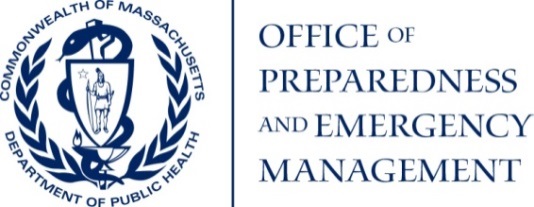 Exercise Request FormSponsoring Organization: 	______________________Region: 			______________________This form must be completed and submitted to the Regional Hospital/Public Health Coordinator and to the MDPH HMCC mailbox (dphhmcc@massmail.state.ma.us) prior to the initial planning meeting for all exercises that will be supported wholly or in part with PHEP, HPP or state emergency preparedness (EP) funds received from the Office of Preparedness and Emergency Management. In addition, this form must be completed and submitted when DPH resources such as the HHAN, WebEOC or the OPEM Duty Officers will be requested to be utilized during the exercise, regardless of whether the exercise is funded with EP dollars.  Failure to submit the form prior to the initial planning meeting may result in restrictions on the use of federal or state emergency preparedness funding or availability of DPH resources. General Information:Exercise Participants:Please list dates for each of the applicable planning meetings below.Additional Exercise Information:Please write out a brief (1 to 2 paragraph) narrative of the exercise, including the objectives and the scenario.Approvals:Please submit to your HMCC who will review and submit to OPEM for final approval.HMCC SO: 		_________________________	Date:	________	 Reviewed OPEM Director: 	_______________________	Date:	________	 Approved 	Denied Requesting Entity Name:Date Form Submitted:Form Submitted by:Submitter email:Name of Exercise:Date of Exercise:Location of Exercise:Entity Sponsoring the Exercise:Type of Exercise: Workshop    Seminar  Drill             Tabletop  Functional    Full-scaleFocus area of Exercise: Response     Recovery  Other__________________________Scenario Type:  (e.g. Pandemic, Biological, Natural Hazard etc.):Capabilities being tested:Select a PHEP CapabilitySelect a HPP Capability  What Plan(s) are being exercised?What facilities/entities will be involved? Hospitals      Public Health  CHC             LTC  EMS             Public Safety Other__________________________State Participants?(please list)Federal Participants?(please list)Local Partners?(please list)Have they all been notified of their participation?Initial Planning Meeting:Midterm Planning Meeting:Final Planning Meeting:Please Specify Budget source: Coalition Budget (PHEP funds)  Hospital Budget (HPP funds)  MRC Budget (State funds)  HMCC Budget (PHEP/HPP funds)Is this funding  part of a pre-approved budget by DPH OPEM? Yes      NoBudget Detail (Breakdown of costs and what budget(s) will be used):AmountsWill DPH resources be requested for use during this exercise? Yes      NoWhat DPH resources are being requested? WebEOC     HHAN OPEM Duty Officer OPEM or other DPH Bureau Staff Time Other________________________Name of Person(s) Writing After Action Report:Email address of Person Writing After Action Report: